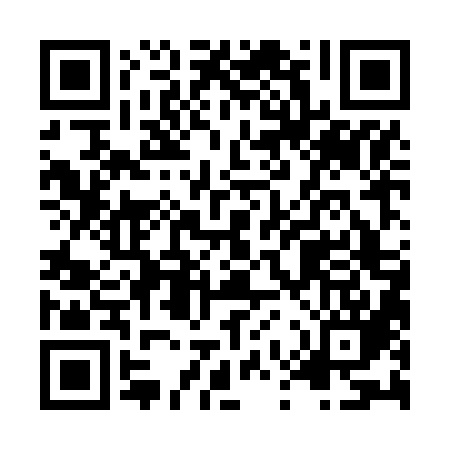 Prayer times for Alice Springs, AustraliaWed 1 May 2024 - Fri 31 May 2024High Latitude Method: NonePrayer Calculation Method: Muslim World LeagueAsar Calculation Method: ShafiPrayer times provided by https://www.salahtimes.comDateDayFajrSunriseDhuhrAsrMaghribIsha1Wed5:386:5512:323:446:087:202Thu5:396:5612:323:446:077:203Fri5:396:5612:313:436:077:194Sat5:396:5612:313:436:067:195Sun5:406:5712:313:426:057:186Mon5:406:5712:313:426:057:187Tue5:406:5812:313:416:047:178Wed5:416:5812:313:416:037:179Thu5:416:5912:313:416:037:1610Fri5:416:5912:313:406:027:1611Sat5:427:0012:313:406:027:1512Sun5:427:0012:313:396:017:1513Mon5:437:0112:313:396:017:1514Tue5:437:0112:313:396:007:1415Wed5:437:0212:313:386:007:1416Thu5:447:0212:313:386:007:1417Fri5:447:0312:313:385:597:1318Sat5:447:0312:313:375:597:1319Sun5:457:0312:313:375:587:1320Mon5:457:0412:313:375:587:1221Tue5:457:0412:313:375:587:1222Wed5:467:0512:313:365:577:1223Thu5:467:0512:313:365:577:1224Fri5:477:0612:313:365:577:1225Sat5:477:0612:323:365:577:1126Sun5:477:0712:323:365:567:1127Mon5:487:0712:323:355:567:1128Tue5:487:0812:323:355:567:1129Wed5:487:0812:323:355:567:1130Thu5:497:0912:323:355:567:1131Fri5:497:0912:323:355:557:11